Zápis z 13. zasadnutia členov RC Nitra dňa 5. novembra 2016 v penzióne Artin  Nové Zámky Prítomní : R. Plevka,  A. Havranová, P. Graffenau, G. Tuhý, L. Tatar, A. Tóth, Ľ. Holejšovský, L. GállVýmenní študenti  :  Andres  CORTES Manriquez,  Raphael Schmidt Van Den Eeden Leite,  Ana Laura Magana, CindyOspravedlnení :R. Bulla,  P. Oravec, J. Jakubička, D. Hetényi, P. Szabo,  D. Peskovičová, I. Košalko, V. Miklík, M. Waldner, J. Dóczy, E. Oláh, P. Gallo, K. Lacko – Bartoš, L. Hetényi, K. Pieta,  J. Stoklasa, M. Svoreň, Spoločenský večer výmenných študentov. Študenti pripravili ochutnávku jedál z americkej, brazílskej, mexickej a taiwanskej kuchyne. Ďakujeme.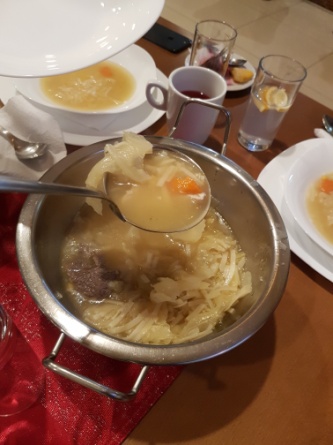 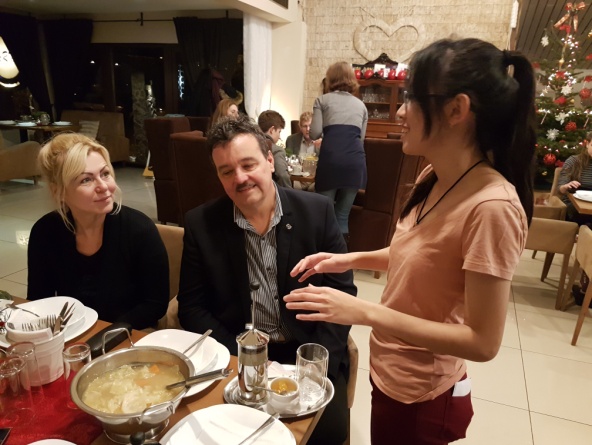 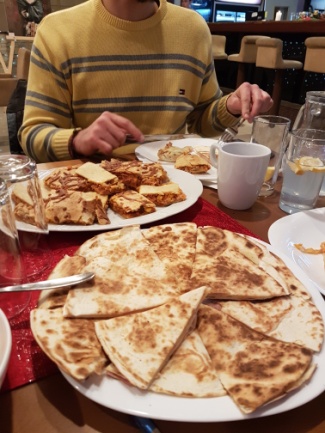 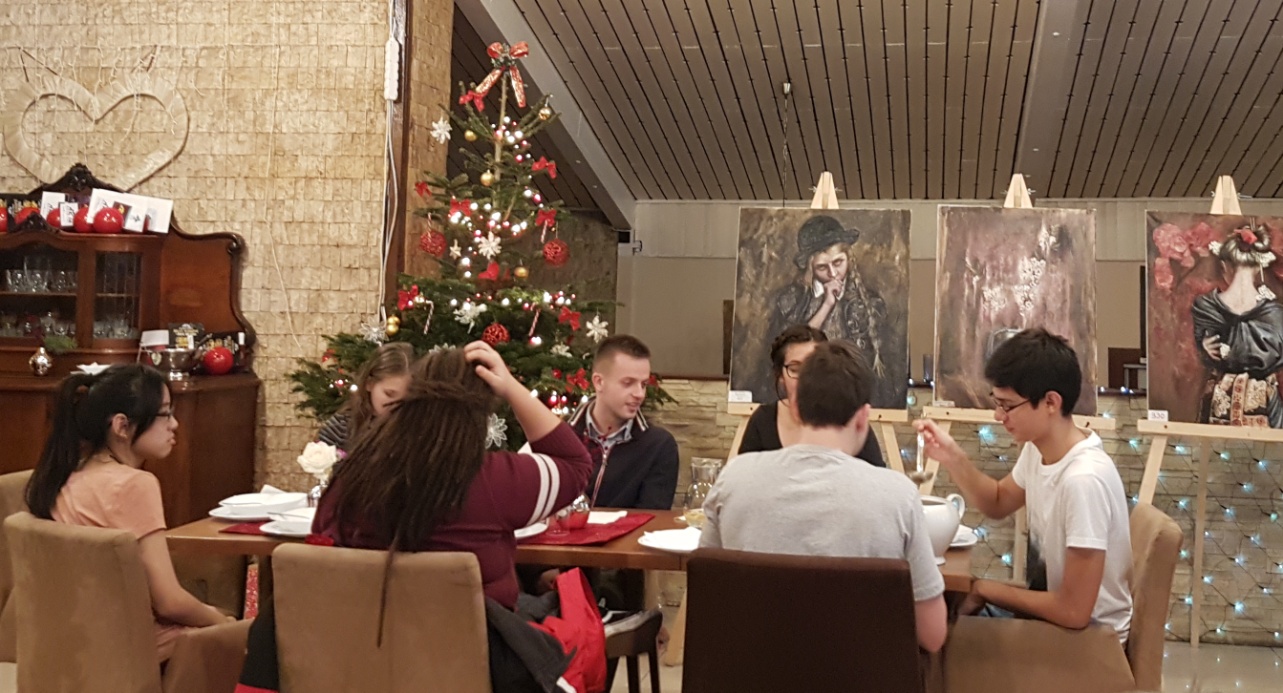 Dňa 12. 12. 2016 budú voľby nových členov predstavenstva klubu pre obdobie 2017/2018.Dňa 15. 12. 2016 budeme mať Vianočné posedenie priateľov U Grófa.Ladislav Gáll, prezident Rotary club Nitra 2016/2017
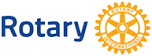 